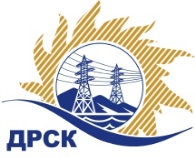 Акционерное Общество«Дальневосточная распределительная сетевая  компания»Протокол заседания Закупочной комиссии по вскрытию поступивших конвертовг. Благовещенск        Способ и предмет закупки: Открытый электронный запрос цен на право заключения Договора на выполнение работ: «Строительство и реконструкция ВЛ-6-10/0,4 кВ с установкой ТП для технологического присоединения заявителей до 150 кВт  в Алданском районе, в том числе ПИР».Плановая стоимость закупки: 4 709 648.00 руб. без учета НДС.Закупка 2021 р. 2.1.1. ГКПЗ 2018 г.ПРИСУТСТВОВАЛИ: члены постоянно действующей Закупочной комиссии АО «ДРСК» 1 уровняИнформация о результатах вскрытия конвертов:В адрес Организатора закупки поступило 3 (три) заявки  на участие в закупке, конверты с которыми были размещены в электронном виде на сайте Единой электронной торговой площадки, по адресу в сети «Интернет»: https://rushydro.roseltorg.ru.Вскрытие конвертов было осуществлено в электронном сейфе организатора закупки на ЕЭТП, в сети «Интернет»: https://rushydro.roseltorg.ru.Дата и время начала процедуры вскрытия конвертов с предложениями участников: 14:00 (время местное) 30.01.2018г.Место проведения процедуры вскрытия конвертов с заявками участников: Единая электронная торговая площадка, в сети «Интернет»: https://rushydro.roseltorg.ru.В конвертах обнаружены заявки следующих участников:Секретарь Закупочной комиссии 1 уровня АО «ДРСК»	Елисеева М.Г.  исп. Чуясова Е.Г.Тел. 397268№ 276/УКС-В30.01.2018№п/пНаименование Участника закупки и место нахожденияЦена заявки на участие в закупке, руб. 1.ООО  "ЭнергоАльянс" 
ИНН/КПП 5610152525/561001001 
ОГРН 11356580074624 521 262.08 руб.  без учета НДС(5 335 089.25 руб. с учетом НДС)2.ИП Кузовков В. Ю. 
ИНН/КПП 140203229161/ 
ОГРН 3071402298000104 709 000.00 руб.  без учета НДС(НДС не предусмотрен)3.ООО Энергетическая Компания «Меркурий» 
ИНН/КПП 1402049752/140201001 
ОГРН 11114020000714 709 648.00 руб.  без учета НДС(5 557 384.64 руб. с учетом НДС)